PROPOSITION DE CORRIGÉ FICHE N°1 – ÉLABORATION D’UNE GRILLE D’ANALYSE D’UN DOCUMENTPOUR ALLER PLUS LOIN !PROPOSITION DE CORRIGÉ FICHE N°2 - UTILISATION DES PRATIQUES À TRAVERS LES OBJETS D’ÉTUDEObjectif (s) : exploiter la démarche méthodologique des objets d’étude et favoriser la réflexion, l’argumentation et l’ouverture d’esprit de l’élève.Public ciblé : élèves de première ou terminale ayant un potentiel et souhaitant poursuivre en BTS.Cadre : ce travail est à réaliser en Accompagnement Personnalisé.Conditions : pour aborder correctement cette séance l’élève devra au préalable revoir les chapitres abordés et effectuer une veille informationnelle sur l’actualité.FICHE N°2 - UTILISATION DES PRATIQUES À TRAVERS LES OBJETS D’ÉTUDEPROPOSITION DE CORRIGÉFICHE N°3–CONSTRUCTION D’UNE ARGUMENTATIONPOUR ALLER PLUS LOIN !PROGRAMME D’ÉCONOMIE - DROITPROGRAMME D’ÉCONOMIE - DROITPROGRAMME D’ÉCONOMIE - DROITPROGRAMME D’ÉCONOMIE - DROITPROGRAMME D’ÉCONOMIE - DROITPartie(s)Thème(s)Thème(s)Axe (s)de réflexionImplicite(s)P5 – L’ORGANISATION DES ÉCHANGEST1 – La notion de marchéT1 – La notion de marchéA3 – La demande de biens et services par les ménages : la consommationDéfinir la notion de consommation marchande et non marchandeMontrer l’influence des déterminants sur la consommation des ménagesPréciser le lien existant entre revenu et consommation.P6 – LA RÉGULATION ÉCONOMIQUET2 – La régulation de l’activité économique par les autorités publiquesT2 – La régulation de l’activité économique par les autorités publiquesA1 – Les politiques économiquesDéfinir la notion d’inflation et ses principales causesRepérer les objectifs et les effets de la politique conjoncturelle et de la politique structurelleDÉMARCHE PÉDAGOGIQUEDÉMARCHE PÉDAGOGIQUEDÉMARCHE PÉDAGOGIQUEDÉMARCHE PÉDAGOGIQUEDÉMARCHE PÉDAGOGIQUERéflexion et analyseRéflexion et analyseRéflexion et analyseRéflexion et analyseRéflexion et analyseMobiliser des savoirsMobiliser des savoirsIdentification des notions principales abordées :Les notions principales abordées dans le document sont la consommation et l’inflation.Identification des notions principales abordées :Les notions principales abordées dans le document sont la consommation et l’inflation.Identification des notions principales abordées :Les notions principales abordées dans le document sont la consommation et l’inflation.Mobiliser des savoirsMobiliser des savoirsDéfinition de chacune de ces notions :L’inflation : Il s’agit d’une hausse continue plus ou moins rapide et auto-entretenue du niveau général des prix.La consommation est l’ensemble des dépenses des ménages consacrées à l’achat de biens et de services dans le but de satisfaire un besoin. Ces biens et services sont utilisés ou détruits immédiatement (ou progressivement).Définition de chacune de ces notions :L’inflation : Il s’agit d’une hausse continue plus ou moins rapide et auto-entretenue du niveau général des prix.La consommation est l’ensemble des dépenses des ménages consacrées à l’achat de biens et de services dans le but de satisfaire un besoin. Ces biens et services sont utilisés ou détruits immédiatement (ou progressivement).Définition de chacune de ces notions :L’inflation : Il s’agit d’une hausse continue plus ou moins rapide et auto-entretenue du niveau général des prix.La consommation est l’ensemble des dépenses des ménages consacrées à l’achat de biens et de services dans le but de satisfaire un besoin. Ces biens et services sont utilisés ou détruits immédiatement (ou progressivement).Mobiliser des savoirsMobiliser des savoirsConnaissances personnelles de l’actualité concernant les notions:Selon mes connaissances :l’inflation est d’environ 2% par an. Néanmoins, certains postes de consommation tels que le pétrole, le gaz, les céréales sont en forte augmentation. La consommation des ménages est en berne en raison de la crise économique actuelle. De plus, les ménages consacrent une part de plus en plus importante de leurs revenus en matière de logement et de transport.Connaissances personnelles de l’actualité concernant les notions:Selon mes connaissances :l’inflation est d’environ 2% par an. Néanmoins, certains postes de consommation tels que le pétrole, le gaz, les céréales sont en forte augmentation. La consommation des ménages est en berne en raison de la crise économique actuelle. De plus, les ménages consacrent une part de plus en plus importante de leurs revenus en matière de logement et de transport.Connaissances personnelles de l’actualité concernant les notions:Selon mes connaissances :l’inflation est d’environ 2% par an. Néanmoins, certains postes de consommation tels que le pétrole, le gaz, les céréales sont en forte augmentation. La consommation des ménages est en berne en raison de la crise économique actuelle. De plus, les ménages consacrent une part de plus en plus importante de leurs revenus en matière de logement et de transport.DÉMARCHE PÉDAGOGIQUEDÉMARCHE PÉDAGOGIQUEDÉMARCHE PÉDAGOGIQUEDÉMARCHE PÉDAGOGIQUEDÉMARCHE PÉDAGOGIQUERéflexion et analyseRéflexion et analyseRéflexion et analyseRéflexion et analyseRéflexion et analyseMettre en œuvre des compétencesRestituer les idées principales du support étudié :Selon l’INSEE, l’inflation a augmenté au mois d’août (0,7%) après une baisse observée au mois de juillet (-0,4%). Cela est essentiellement dû à la hausse des prix de l’énergie (gaz, essence malgré l’intervention de l’État pour faire baisser les prix à la pompe (progression de 3,6% en août par rapport à juillet et de 6,9% sur un an)  et de certains services liés au tourisme. Sur un an la hausse des prix s’établit à 2,1¨%. De plus, l’augmentation des impôts touche également les contribuables.Mettre en œuvre des compétencesLister les mécanismes économiques:En théorie :Si les prix augmentent cela entraîne une baisse de la consommation donc une baisse de la demande des ménages.Si les prix baissent cela entraîne une hausse de la consommation donc une hausse de la demande des ménages.Mettre en œuvre des compétencesMettre en relation des notions et développement des mécanismes économiques :L’inflation a un impact sur la consommation. En effet, si les prix des biens et des services augmentent, cela aura des conséquences sur la consommation des ménages. En théorie, la consommation diminuera car le pouvoir d’achat des ménages sera touché par cette augmentation des prix. De plus, si les ménages consomment moins de biens et de services, les entreprises ne vendront pas leurs biens et services ce qui entraînera des pertes financières pour l’entreprise. Cela, peut par voie de conséquence se répercuter sur les emplois et donc favoriser l’augmentation du chômage. Cela devrait à terme peser sur la croissance économique du pays. Nous sommes donc dans un cercle vicieux.Et inversement, lorsque les prix des biens et des services diminuent, cela aura des conséquences sur la consommation des ménages. En théorie, la consommation augmentera car le pouvoir d’achat des ménages sera plus important ce qui permettra à l’ensemble des ménages de consommer davantage et de diversifier leur mode de consommation. En effet, si les ménages consomment plus de biens et de services, cela devrait favoriser la production et accroître le bénéfice des entreprises. Si les entreprises doivent produire plus en raison d’une forte consommation, elles auront besoin de personnes pour produire. Cela, devrait donc contribuer à la baisse du chômage. Nous devrions également voir se développer de nouveaux secteurs économiques et tout cela devrait à terme favoriser la croissance économique du pays. Nous sommes donc dans un cercle vertueux.Proposition d’auteurs Proposition d’auteurs Proposition d’auteurs AuteursOuvragesCitations/idées généralesE. ENGEL (1821-1896)Loi Engel : « Plus une famille est pauvre, plus grande est la part de ses dépenses totales qu’elle doit utiliser pour se procurer sa nourriture ».M. KEYNES (1883-1946)Théorie Générale de l’Emploi, de l’Intérêt et de la Monnaie (1936)La loi psychologique fondamentale : « Les hommes tendent à accroître leur consommation à mesure que le revenu croît, mais non d’une quantité aussi grande que l’accroissement du revenu ».FREIDMANLa consommation ne dépend pas uniquement des revenus du moment, mais plus généralement de l’ensemble des revenus anticipés sur les périodes futures.Théorie quantitative de la monnaie : l’inflation provient d’une augmentation de l’offre de monnaie de la part des autorités.G. BECKERNouvelle théorie du consommateur : « L’achat d’un bien ou d’un service ne constitue pas un acte économique final mais un acte intermédiaire ».T. VEBLEN (1857-1929)Dans Théorie de la classe de loisir(1899) est développée la consommation ostentatoire.JK GALBRAITHNouvel état industriel (1967)Dans le nouvel État industriel (1967) J-K Galbraith «Les entreprises fixent les prix et font tout ce qu’elles peuvent pour assujettir le consommateur à leurs besoins ». On parle de filière inversée.Proposition de sites :Proposition de sites :Proposition de sites :SiteAdresseRemarque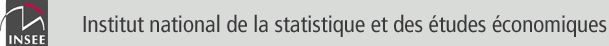 http://www.insee.frL’Institut National de la Statistique et des Études Économiques a pour objectif de collecter, de produire, d’analyser et de diffuser des informations sur l’économie et la société.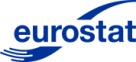 http://epp.eurostat.ec.europa.euEurostat est l’office statistique de l’Union Européenne. Il est chargé de fournir à l’UE des statistiques au niveau européen permettant des comparaisons entre les pays et les régions.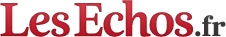 http://www.lesechos.frLe journal « Les Échos » fait partie de la presse écrite numérique et retrace l’actualité (Autres journaux : Le Monde, Le Figaro…).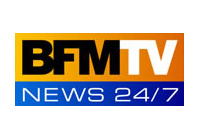 http://www.bfmtv.com/BFMTV est une chaîne audiovisuelle qui permet d’être informée sur l’actualité française et internationale (Vidéos à disposition). D’autres chaînes : I>Télé, BFM business, LCI…Veille économiques et juridiques et NewslettersVeille économiques et juridiques et Newsletterswww.creg.ac-versailles.frLe Centre de Ressources en Économie-Gestion de l’académie de Versailles fonctionne grâce à une étroite collaboration entre les filières technologique et professionnelle. Il permet d’informer les enseignants sur les actualités académiques et nationales, sur les thèmes d’Économie et Gestion et sur des expérimentations pédagogiques liées aux nouveaux référentiels ou programmes et aux évolutions des formations.www.cerpeg.ac-versailles.fr/LE CENTRE DE RESSOURCES POUR L’ENSEIGNEMENT PROFESSIONNEL EN ÉCONOMIE ET GESTION informe les enseignants sur l’actualité de l’enseignement professionnel en économie et gestion et met à leur disposition des ressources variées pour accompagner les pratiques.www.netvibes.comPermet d’être informé en temps réel sur des informations économiques et juridiques.NewslettersPermet de recevoir sur sa messagerie électronique des informations sur le site concerné (Figaro, Le Monde…).PROGRAMME D’ÉCONOMIE - DROITPROGRAMME D’ÉCONOMIE - DROITPROGRAMME D’ÉCONOMIE - DROITPROGRAMME D’ÉCONOMIE - DROITPartie(s)Thème(s)Axe (s)de réflexionImplicite(s)P5 – L’ORGANISATION DES ÉCHANGEST1 – La notion de marchéA3 – La demande de biens et services par les ménages : la consommationDéfinir la notion de consommation marchande et non marchandeMontrer l’influence des déterminants sur la consommation des ménagesPréciser le lien existant entre revenu et consommation.P6 – LA RÉGULATION ÉCONOMIQUET2 – La régulation de l’activité économique par les autorités publiquesA1 – Les politiques économiquesDéfinir la notion d’inflation et ses principales causesRepérer les objectifs et les effets de la politique conjoncturelle et de la politique structurellePré-requisVocabulaireBac professionnelBTSPré-requisChômage	E-P6 T2 A1	E2 T5 ST51Pré-requisConsommation	E-P5 T1 A1Pré-requisInflation	E-P6 T2 A1Pré-requisMarché	E-P5 T1 A1	D-P6 T1 A1	E1 T1 ST11	M1 P12 SP2.1Pré-requisMénage	E-P5 T1 A3Pré-requisPouvoir d’achat	E-P5 T1 A3	E P6 T3 A2Pré-requisChômage	E-P6 T2 A1	E2 T5 ST51DÉMARCHE PÉDAGOGIQUEDÉMARCHE PÉDAGOGIQUERéflexion et analyseRéflexion et analyseMettre en œuvre des compétencesAnalyse du support :Auteur : /Titre : Consommation. L’inflation met la pression sur le porte-monnaie.Date : 13 septembre 2012.Source : www.ladepeche.fr.Nature du support : Texte.Mettre en œuvre des compétencesRésumé du support par la méthode  QQOQCP:Qui ? Les ménages et le gouvernement français.Quoi ? Une hausse des prix (inflation).Où ? Sur le marché français.Quand ? En août 2012.Comment ou Combien ?  Inflation  de 0,7% en août 2012 avec  2,1% sur un an.Pourquoi ?  Une hausse des prix des matières premières (énergie) en raison d’une forte demande mondiale.DÉMARCHE PÉDAGOGIQUEDÉMARCHE PÉDAGOGIQUERéflexion et analyseRéflexion et analyseMettre en œuvre des compétences et mobiliser des savoirsIntroduction :Accroche : L’inflation peut être un des maux de notre société et peut engendrer des conséquences économiques.Définition des mots clés : L’inflation : Il s’agit d’une hausse continue plus ou moins rapide et auto-entretenue du niveau général des prix.La consommation est l’ensemble des dépenses des ménages consacrées à l’achat de biens et de services dans le but de satisfaire un besoin. Ces biens et services sont utilisés ou détruits immédiatement (ou progressivement).Formuler une problématique : comment agir sur l’inflation pour éviter les effets néfastes sur la consommation ?DÉMARCHE PÉDAGOGIQUEDÉMARCHE PÉDAGOGIQUERéflexion et analyseRéflexion et analyseMettre en œuvre des compétences et mobiliser des savoirsLe développement :Énoncer les parties : Nous aborderons dans une première partie les effets néfastes de l’inflation sur la consommation des ménages puis dans une deuxième partie nous verrons les moyens qui peuvent être mis en place afin de soutenir la consommation.Les apports :du cours : 1IÈRE PARTIESi les prix augmentent cela entraîne une baisse de la consommation donc une baisse de la demande des ménages. Ce qui entraînera en théorie une baisse du pouvoir d’achat, une augmentation du chômage et un ralentissement de la croissance.2ÈME PARTIEPour y remédier, l’État pourra mettre en place différentes politiques telles que la politique de revenus ou la politique budgétaire (augmentation des revenus de transferts, baisse des impôts, hausse des salaires…).du document : L’inflation a augmenté au mois d’août (0,7%), sur un an la hausse des prix s’établit à 2,1¨%. Le gouvernement a mis en place un dispositif qui a fait baisser les prix à la pompe de 6 centimes.de l’actualité : l’inflation est d’environ 2% par an. Néanmoins, certains postes de consommation tels que le pétrole, le gaz, les céréales sont en forte augmentation. La consommation des ménages est en berne en raison de la crise économique actuelle. De plus, les ménages consacrent une part de plus en plus importante de leurs revenus en matière de logement et de transport.Mettre en œuvre des compétences et mobiliser des savoirsConclusion :Résumer les idées des parties : En effet, l’inflation a des effets négatifs sur la consommation mais elle peut être limitée par une intervention de l’État.Avis personnel : l’inflation doit être maîtrisée surtout dans un contexte de mondialisation afin de maintenir un niveau de compétitivité.Ouverture : comment l’Union Européenne agit-elle pour lutter contre l’inflation d’un état membre ? DÉMARCHE PÉDAGOGIQUEDÉMARCHE PÉDAGOGIQUERéflexion et analyseRéflexion et analyseMettre en œuvre des compétences méthodologiques La situation d’argumentation - Préparation de l’argumentationA qui s’adresse-t-on ? Tous lecteurs Au sujet de quoi ? L’inflation et ses conséquences économiques.Dans quel but ? Démontrer que l’inflation a des conséquences sur la consommation.Avec quels arguments ? L’augmentation des prix entraînent une baisse de la consommation.Mettre en place des politiques pour remédier au problème posé.Mettre en œuvre des compétences méthodologiques Connecteurs logiques pouvant être utilisés pour rendre le texte cohérent :Voir les connecteurs logiques soulignés ci-dessousDÉMARCHE PÉDAGOGIQUEDÉMARCHE PÉDAGOGIQUEConstruction d’un texte argumentéConstruction d’un texte argumentéMettre en œuvre des compétences méthodologiques et mobiliser des savoirsIntroduire le proposPrésenter le thème : L’inflation peut être un des maux de notre société et peut engendrer des conséquences économiques.Annoncer la problématique: Comment agir sur l’inflation pour éviter les effets néfastes sur la consommation ?Annoncer le plan (parties) : Nous aborderons dans une première partie les effets néfastes de l’inflation sur la consommation des ménages puis dans une deuxième partie nous verrons les moyens qui peuvent être mis en place afin de soutenir la consommation.Mettre en œuvre des compétences méthodologiques et mobiliser des savoirsDévelopper le proposL’idée directriceThèse défendue : L’inflation a des conséquences sur la consommation et doit être contenue.Prouver la justesse du propos en justifiant Arguments : 1ÈRE PARTIESi les prix augmentent cela entraîne une baisse de la consommation donc une baisse de la demande des ménages. Ce qui entraînera en théorie une baisse du pouvoir d’achat, une augmentation du chômage et un ralentissement de la croissance.2ÈME PARTIEPour y remédier, l’État pourra mettre en place différentes politiques telles que la politique de revenus ou la politique budgétaire (augmentation des revenus de transferts, baisse des impôts, hausse des salaires…).DÉMARCHE PÉDAGOGIQUEDÉMARCHE PÉDAGOGIQUEConstruction d’un texte argumentéConstruction d’un texte argumentéMettre en œuvre des compétences méthodologiques et mobiliser des savoirsIllustrer les arguments (à rattacher à l’argumentation de chaque partie)Exemples - faits - connaissances :du document : L’inflation a augmenté au mois d’août (0,7%), sur un an la hausse des prix s’établit à 2,1%. Le gouvernement a mis en place un dispositif qui a fait baisser les prix à la pompe de 6 centimes.de l’actualité : L’inflation est d’environ 2% par an. Néanmoins, certains postes de consommation tels que le pétrole, le gaz, les céréales sont en forte augmentation. La consommation des ménages est en berne en raison de la crise économique actuelle. De plus, les ménages consacrent une part de plus en plus importante de leurs revenus en matière de logement et de transport.Mettre en œuvre des compétences méthodologiques et mobiliser des savoirsArticuler les paragraphesTransition (à insérer entre chaque partie du développement) :Nous avons vu que l’inflation peut avoir des conséquences néfastes sur l’économie d’un pays. L’état se doit donc intervenir.Mettre en œuvre des compétences méthodologiques et mobiliser des savoirsConclure le proposPhrase bilan : En effet, l’inflation a des effets négatifs sur la consommation mais elle peut être limitée par une intervention de l’État. L’inflation doit être maîtrisée surtout dans un contexte de mondialisation afin de maintenir un niveau de compétitivité.Élargissement/ouverture en lien avec la thèse défendue : Comment l’Union Européenne agit-elle pour lutter contre l’inflation d’un état membre ?Proposition d’auteursProposition d’auteursProposition d’auteursAuteursOuvragesIdées généralesMinistère de l’Éducation Nationale, Éduscol, DGESCOProgramme de Français, Baccalauréats professionnels, janvier 2009.Programmes officiels de français du BAC Pro 3 ans.M. RIEGEL, J-C PELLAT, R. RIOULGrammaire méthodique du français, PUF, Quadrige Manuels, 2004.La structuration du texte et les connecteurs.A. BOISSINOT, A. ARMAND, J. JORDYProfession enseignant, Le Français en collège et en lycée, Hachette Education, 2001.L’enseignement du français en lycée professionnel, pratiques d’écriture, argumentation.